UCIRB requires FDA training for all PIs, Co-PIs, and Study Coordinators on all drug research studies.  **Not required for SubIs!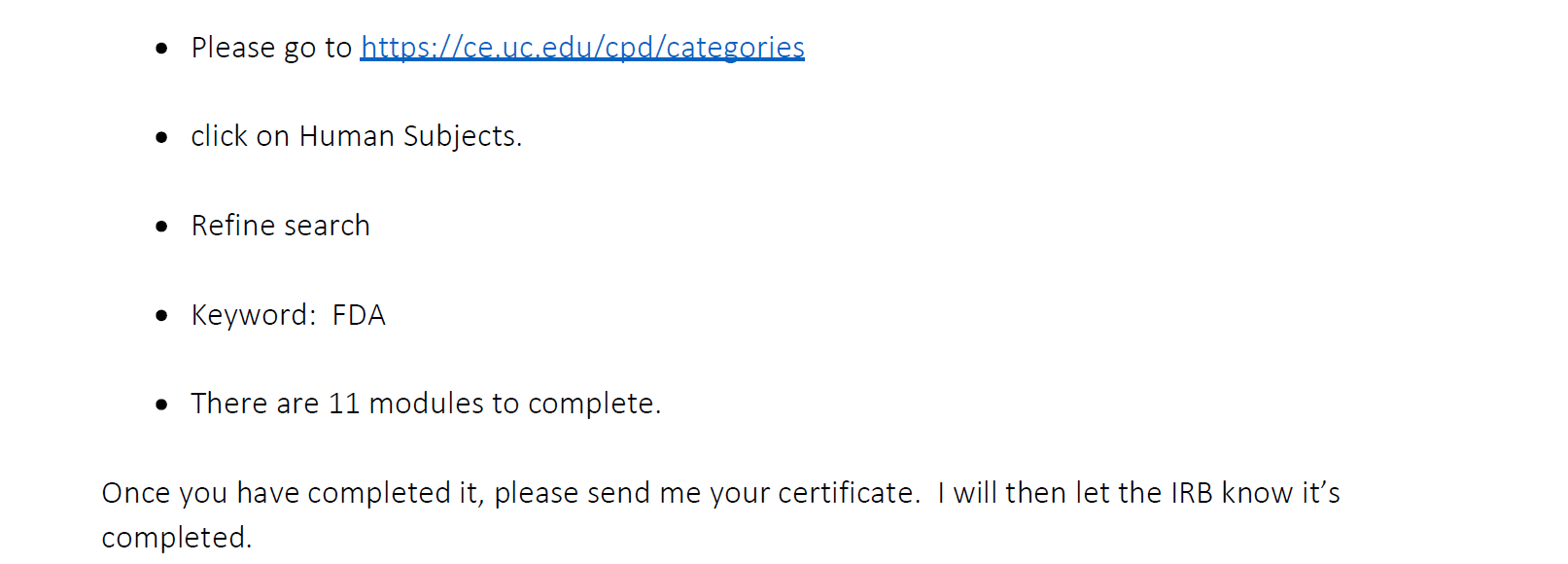 